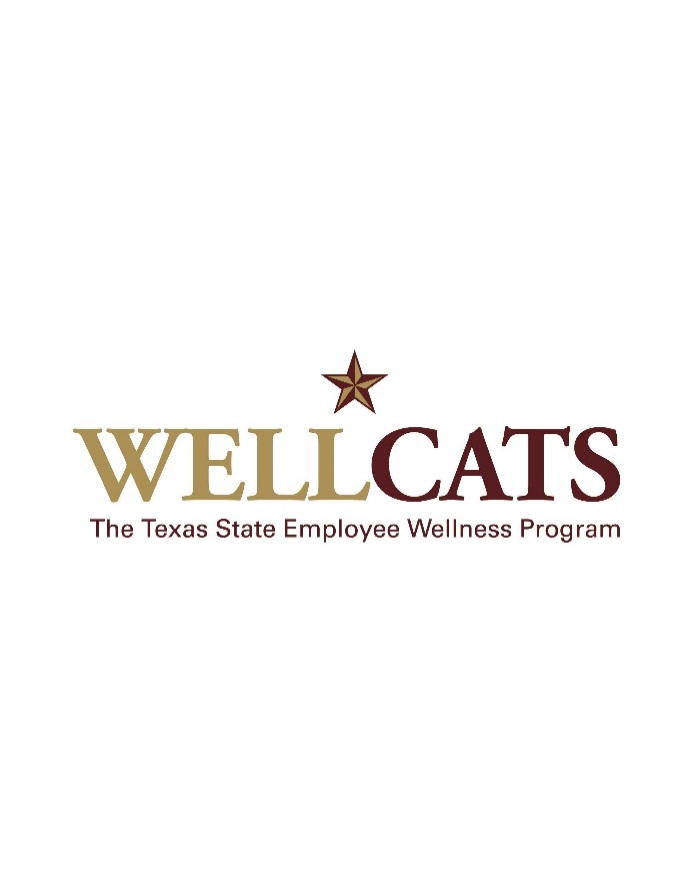 Rosemary Potato Frittata			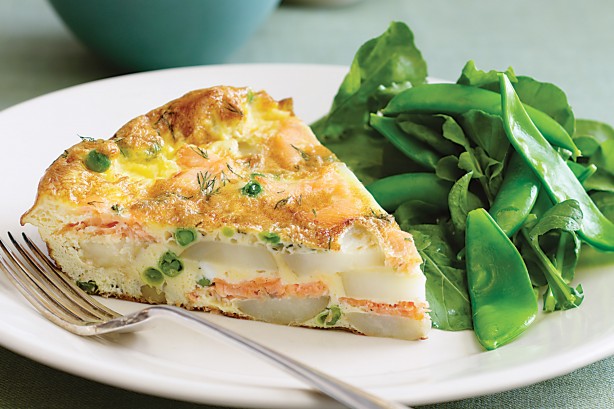 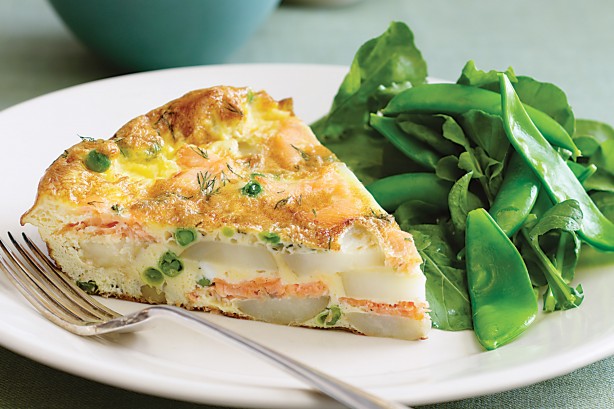 4 SERVINGS Nutrition Facts per Serving:Calories: 409       Protein (g): 21Fat (g): 19           Carbohydrate (g): 24Ingredients: ¼ cup olive oil1 large clove of garlic, crushed1 pound baby potatoes1 small onion3-4 sprigs of rosemary, chopped12 eggs, beaten½ cup low fat milk½ cup Parmesan cheeseSalt and freshly ground pepper
Instructions:Heat oven to 450 degrees. Heat the olive oil in a medium skillet over medium-low heat with crushed garlic.  Add potatoes and onions to the skillet and season with rosemary, salt, and pepper to taste.  Raise heat slightly and cook 6-7 minutes. Turn the potato/onion mixture over and cook for 5 minutes more.In a large bowl, whisk eggs and milk together.  Add egg mixture to the skilled and move them around and under the potatoes to settle them.  Transfer the skillet to the oven and bake until golden on top, 10-12 minutes.  Scatter the cheese on top, turn the oven off and let sit for another few minutes.  Remove from the oven and serve.